Ո Ր Ո Շ ՈՒ Մ05 դեկտեմբերի 2019 թվականի   N 1548-Ա ԱՆՀԱՏ ՁԵՌՆԱՐԿԱՏԵՐ ՎԻԼԵՆ ԱՐԶՈՒՄԱՆՅԱՆԻՆ ՀԵՂՈՒԿԱՑՎԱԾ ՆԱՎԹԱՅԻՆ ԳԱԶԻ ՎԱՃԱՌՔԻ ԹՈՒՅԼՏՎՈՒԹՅՈՒՆ ՏԱԼՈՒ ՄԱՍԻՆ    Ղեկավարվելով «Տեղական ինքնակառավարման մասին » ՀՀ օրենքի 18-րդ հոդվածի 1-ին մասի 18)-րդ և 19)-րդ կետերով, «Տեղական տուրքերի և վճարների մասին» ՀՀ օրենքի 3-րդ և 4-րդ գլուխների պահանջներով, հիմք ընդունելով համայնքի ավագանու 2018 թվականի դեկտեմբերի 27-ի «Կապան համայնքում տեղական տուրքերի և վճարների դրույքաչափեր սահմանելու մասին» N 143-Ն որոշման 4)-րդ կետի պահանջը և հաշվի առնելով ԱՁ Վիլեն Արզումանյանի հեղուկացված նավթային գազի վաճառքի թույլտվություն ստանալու մասին 05.12.2019 թվականի հայտը, որոշում եմ1. Տալ թույլտվություն ԱՁ Վիլեն Արզումանյանին /ՀՎՀՀ 78648736/` 2019 թվականի համար Կապան համայնքի Սյունիք բնակավայրի Բագրատունի թիվ 17 փողոցում  հեղուկացված  նավթային  գազի   վաճառք  իրականացնելու համար:ՀԱՄԱՅՆՔԻ ՂԵԿԱՎԱՐ               ԳԵՎՈՐԳ ՓԱՐՍՅԱՆ2019թ. դեկտեմբերի  05
        ք. Կապան
ՀԱՅԱՍՏԱՆԻ ՀԱՆՐԱՊԵՏՈՒԹՅԱՆ ԿԱՊԱՆ ՀԱՄԱՅՆՔԻ ՂԵԿԱՎԱՐ
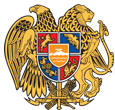 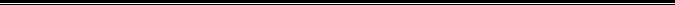 Հայաստանի Հանրապետության Սյունիքի մարզի Կապան համայնք 
ՀՀ, Սյունիքի մարզ, ք. Կապան, +374-285-42036, 060521818, kapan.syuniq@mta.gov.am